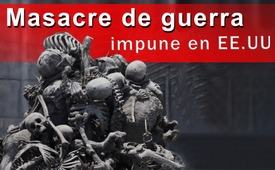 My Lai: masacre de guerra estadounidense impune durante 55 años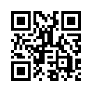 Hace 55 años, una unidad militar estadounidense asesinó a más de 500 civiles indefensos en Vietnam. Millones de víctimas inocentes más, murieron en guerras de agresión que violaron el derecho internacional. ¿Cómo es posible que estos horribles crímenes de guerra queden impunes simplemente porque se llevaron a cabo en nombre de una democracia occidental?Una unidad militar estadounidense asesinó en cuatro horas a 

504 habitantes desarmados de una aldea vietnamita: hombres, mujeres, ancianos y niños indefensos. 

Muchas mujeres fueron violadas antes de ser asesinadas.

 La masacre de My Lai se considera uno de los peores crímenes de guerra desde la Segunda Guerra Mundial. 

Durante más de 18 meses, el crimen fue encubierto. 

Cuando las horribles imágenes dieron la vuelta al mundo, el gobierno estadounidense presentó la masacre como un acto aislado. 

Sólo gracias a la enorme presión pública ejercida por cientos de miles de manifestantes, 

un único oficial del ejército estadounidense fue finalmente condenado en los tribunales en 1971, 

pero poco después el presidente Nixon le concedió el indulto.   

Hoy sabemos que hubo docenas de masacres probadas en la guerra de Vietnam, 

probablemente cientos de masacres como la de My Lai. 

Están documentadas en los archivos militares estadounidenses y todo el mundo las conoce. 

En marzo de 2023, con motivo de la masacre de Butscha hace un año, los medios de comunicación pidieron unánimemente el esclarecimiento

 y expiación de los crímenes de guerra rusos en Ucrania. Los crímenes de guerra de los EE.UU. en Vietnam, por otro lado, 

que han quedado impunes durante más de medio siglo, ni siquiera se mencionaron en las notas marginales.

 Del mismo modo, el 20 de marzo, sólo unos pocos periodistas pudieron recordar el 20º aniversario de la guerra de agresión contra Irak, ilegal según el derecho internacional, 

en la que murieron hasta un millón de personas. 


¿Los crímenes de guerra sólo se castigan si se llevan a cabo en nombre de las llamadas dictaduras, es decir, "los malos"? 


¿Son menos terribles los crímenes de guerra de las potencias occidentales porque son "los buenos"?  

¿Hasta qué punto son honestos los representantes de los medios de comunicación si no se condenan con la misma firmeza todas las guerras 

y todos los crímenes de guerra que violan el Derecho internacional?

¿Qué tan democrático es un Estado si ni siquiera la presión política de cientos de miles de manifestantes es suficiente 

para hacer justicia a las víctimas de un crimen de guerra claramente probado?


¿Hasta qué punto es constitucional un Estado cuando los asesinos en masa y sus responsables políticos quedan impunes?


Ha llegado el momento de poner fin a este doble rasero y de condenar y castigar por igual todos los crímenes contra la humanidad.de mpfFuentes:"Hace 55 años en My Lai: la impune masacre estadounidense del 16 de marzo de 1968 en la guerra de Vietnam y Ucrania", Axel Mayer, 16.03.2023
https://www.mitwelt.org/my-lai-vietnam-krieg-massaker.html
"Cómo estadounidenses de a pie se convirtieron en asesinos de niños", Florian Stark, 15.03.2018
https://www.welt.de/geschichte/article174569608/Massaker-von-My-Lai-Ich-wuerde-sagen-wir-haben-sie-erledigt.html
"La impunidad de los autores sigue ocultándose en los medios", Radio Dreyeckland, 16.03.2018
https://rdl.de/beitrag/straflosigkeit-der-t-ter-wird-medial-weiterhin-ausgeblendet
"Hace veinte años, Estados Unidos comenzó su guerra de agresión contra Irak, que iba en contra del derecho internacional. A nadie le gusta recordarlo, porque los paralelismos con la guerra de Ucrania son evidentes", Wolfgang Koydl, 20.03.2023
https://weltwoche.ch/daily/vor-20-jahren-begannen-die-usa-ihren-voelkerrechtswidrigen-angriffskrieg-auf-den-irak-erinnern-mag-sich-niemand-denn-die-parallelen-zum-ukraine-krieg-sind-offensichtlich/
"La masacre de My Lai y sus consecuencias", Otto Langels, 28.03.2021
https://www.deutschlandfunk.de/vietnamkrieg-das-massaker-von-my-lai-und-seine-folgen-100.htmlEsto también podría interesarle:#el_terror - www.kla.tv/el_terror

#crimenes - crímenes - www.kla.tv/crimenesKla.TV – Las otras noticias ... libre – independiente – no censurada ...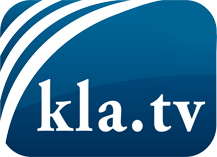 lo que los medios de comunicación no deberían omitir ...poco escuchado – del pueblo para el pueblo ...cada viernes emisiones a las 19:45 horas en www.kla.tv/es¡Vale la pena seguir adelante!Para obtener una suscripción gratuita con noticias mensuales
por correo electrónico, suscríbase a: www.kla.tv/abo-esAviso de seguridad:Lamentablemente, las voces discrepantes siguen siendo censuradas y reprimidas. Mientras no informemos según los intereses e ideologías de la prensa del sistema, debemos esperar siempre que se busquen pretextos para bloquear o perjudicar a Kla.TV.Por lo tanto, ¡conéctese hoy con independencia de Internet!
Haga clic aquí: www.kla.tv/vernetzung&lang=esLicencia:    Licencia Creative Commons con atribución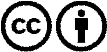 ¡Se desea la distribución y reprocesamiento con atribución! Sin embargo, el material no puede presentarse fuera de contexto.
Con las instituciones financiadas con dinero público está prohibido el uso sin consulta.Las infracciones pueden ser perseguidas.